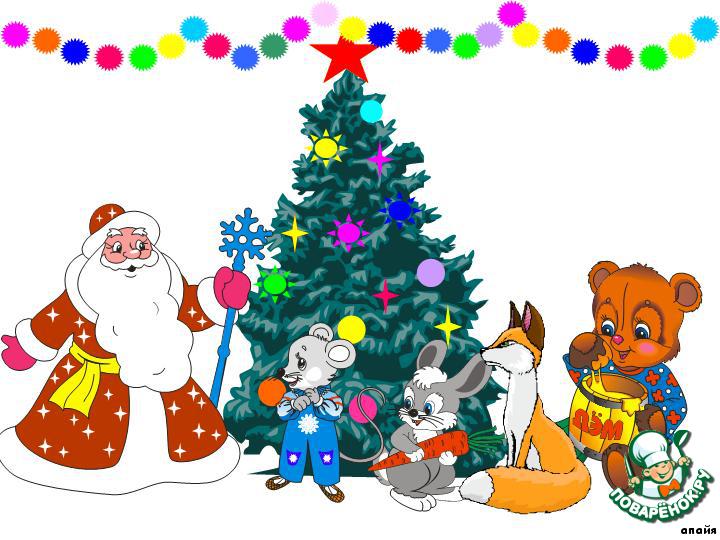 	                                                  Составила Богданова Галина Александровна,                                                              учитель начальных классов,                                                              МБОУ «СОШ № 3»Ведущий.  Куча снега на горе, и деревья в серебре.  На реке искрится лед. Наступает …(Новый Год).Новый год – один из самых радостных  и известных праздников во всем мире. Мы отмечаем его каждый год, но все ли о нем знаем? Кто же первый придумал праздновать Новый год? Никто не знает точно! Ведь этот день празднуют все народы с древних времён. Правда, к каждому народу Новый год приходит в своё время. Кроме того, существует множество разных традиций и обычаев. В Индии, в Армении новый год  встречали 21 марта, в день равноденствия, когда приходила весна и начинались полевые работы, делалось это неспроста, а чтобы получить богатый урожай. В Древней Греции Новый год отмечали 22 июня, когда наступал самый продолжительный день в году. Праздновали его весело, с шествиями в ряженых костюмах. В древнем Египте Новый год встречали в честь звезды Сириуса. Жрецы проводили церемонию в честь появления звезды на небосклоне. Но самый яркий след в становлении и празднования Нового года заложил легендарный римский император Юлий Цезарь. Именно он ввёл в действие свой календарь с 365 днями, по 7 дней в неделю. Именно по нему в просвещённом мире стали вести летоисчисления.У наших предков-славян Новый год начинался 21 марта, позже  Новый год стали праздновать 1 марта. Древние славяне подарили нам традицию зажигать огоньки на новогодних ёлках. Зажигание огня обещало хороший урожай. Так продолжалось довольно долго, пока, предположительно в XV веке, церковь перенесла дату празднования на 1 сентября. К этому времени начиналась уборка урожая и была возможность подвести итоги года. Поэтому празднование Нового года стало одним из самых любимых праздников на Руси. В это время проводились массовые народные гулянья, широкие застолья и ярмарки. В 1699 году Петр I издал указ, согласно которому началом года стали считать 1 января. Тогда же появилась традиция украшать ёлки, устраивать фейерверки и новогодние костюмированные карнавалы.1 ученик Скоро, скоро Новый год!
Он торопится, идет!
Постучится в двери к нам:
Дети, здравствуйте, я к вам!2 ученик Новый год, Новый год,
Очень скоро он придёт.
Будем ёлку украшать
Мы с братишкой вместе,
Вместе будем танцевать
И  споём мы песню.Дети поют песню "Волшебные сказки". Слова и музыка Павла ЕрмолаеваОкутаны снегом зимние дни.
Уже засыпает тревожно природа.
Но вот в ожидании  Нового года
Заранее снятся весёлые сны.Припев:
Волшебные сказки, зимние сны -
Снятся под утро и ночью они
Ты видишь на ёлке конфеты, хлопушки,
Гирлянды, шары, огоньки и игрушки.
Волшебные сказки, зимние сны -
Снятся под утро и ночью они.
Ты видишь на ёлке конфеты, хлопушки,
Гирлянды, шары,
Огоньки и игрушки.Желаешь и ждешь ты чудес, волшебства.
Покрытый весь снегом, мир засыпает.
Но свет огоньков на ёлках горит,
И каждый о чём-то хорошем мечтает.Припев.Ведущий.  Ребята, я буду называть разные природные явления, если это зимой бывает – дружно хлопните в ладоши, если же такое бывает, но не зимой – дружно топните ногами. 

• Как зимою с неба падает снежок. 
• На поляне распускается цветок. 
• В поле вьюга воет - завывает. 
• Дождик по лесу гулять мешает. 
• Медвежата крепко спят в берлоге. 
• Грибы растут прямо на дороге. 
• Поспевает славный урожай. 
• Много ягод вкусных – налетай. 
• Наступает долгожданный Новый год. 
• В небе радуга-дуга всеми красками цветет. 
• Щиплет уши, щеки, нос 
 Добрый дедушка Мороз. Новый год – праздник сказки и волшебства, праздник, который дарит чудо и подарки, новые надежды и веру в самое лучшее и светлое, что непременно произойдет в наступающем году. Новый год — один из самых светлых, ярких, добрых праздников, как для взрослых, так и для детей. Независимо от возраста, человек в эти дни ожидает чуда, верит в осуществление своей мечты, надеется на то, что новый год принесет только хорошее. Для школьников новогодний праздник — это еще и начало зимних каникул.  «Что такое Новый год?»  Автор: Т. Волгина 
3 ученикЧто такое Новый год? 
Это дружный хоровод, 
Это смех ребят веселых 
Возле всех нарядных елок. 
4 ученик
Что такое Новый год? 
Всем известно наперед; 
Это дудочки и скрипки, 
Шутки, песни и улыбки. 
5 ученик
Тот, кто хочет, чтоб веселым 
Был бы этот Новый год, 
Пусть сегодня вместе с нами 
Песню звонкую поет! Дети поют песню "Откуда приходит Новый год" Слова: Андрей Усачёв. Музыка: Александр Пинегин.Новый год слетает с неба
Или из лесу идёт,
Или из сугроба снега
К нам приходит Новый год?
Он, наверно, жил снежинкой
На какой-нибудь звезде
Или прятался пушинкой
У мороза в бороде.Новый год! Новый год!
Новый год! Новый год!Может, влез он в холодильник
Или белочке в дупло,
Или в старенький будильник
Он забрался под стекло.
Но всегда бывает чудо -
На часах двенадцать бьёт,
И неведомо откуда
К нам приходит Новый год!
И неведомо откуда
К нам приходит Новый год!Новый год! Новый год!
Новый год! Новый год!Ведущий. Говорят: «Как встретишь Новый год. Так он и пройдет».   В разных странах Новый год отмечают в разное время. Когда часы начинают бить полночь, англичане открывают задние двери дома. Из них тихонько выходит старый год. С последним ударом открывают парадные двери и встречают Новый год.В Венгрии в первую секунду нового года начинают свистеть в детские дудочки, рожки и свистульки. Таким образом, отгоняют от дома злых духов и призывают радость.В Германии, как только часы начинают бить полночь, люди разного возраста залазят на стулья, столы и кресла. А с последним ударом дружно с радостными приветствиями «впрыгивают» в Новый год. Только представь, какой шумный у них праздник! В Италии принято из квартир в последнюю минуту старого года выбрасывать разбитую посуду, старую одежду и даже мебель. За ними летят хлопушки, конфетти, бенгальские огни. Говорят: если выбросишь старое — купишь новое, ещё лучшее. А все дети ожидают волшебницу Бефану, которая прилетает ночью на метле и через каминную трубу попадает в дом. Фея наполняет подарками детские ботинки, специально подвешенные к камину.Испанцы в новогоднюю ночь едят виноград. Но не просто едят, а ещё и считают. Ягод должно быть ровно 12 — по одной за каждый из двенадцати грядущих месяцев.В Скандинавии в первые секунды нового года принято хрюкать под столом, чтобы отогнать от семьи болезни и неудачи.В современном Китае Новый год — это праздник фонарей. В новогоднюю ночь на улицах и площадях зажигают множество маленьких фонариков. Китайцы верят, что искры от них прогоняют злых духов.Японские дети встречают Новый год в новой одежде. Считают, что это принесёт удачу и здоровье. В новогоднюю ночь дети кладут под подушку рисунок с изображением своей мечты. Желание должно осуществиться.Новый год в Индии можно отпраздновать восемь раз! В один из таких дней — Гуди Падва — необходимо съесть листву дерева ним-ним. Оно очень горькое и неприятное на вкус. Но индийцы верят, что эта листва оберегает человека от болезней и бед.В Болгарии традиционно встречают Новый год дома. Перед началом праздника самый младший член семьи стоит возле ёлки и поёт гостям колядки. Благодарные родственники дарят ему подарки.Игра «Все ли готово к Новому году?»Дети  отвечают на вопросы ведущего «да», если выполнили названные действия, и «нет» – если не выполнили.Вопросы:Елку игрушками украсили?Бабушкам, мамам и папам поздравительные открытки написали?А сосульки на уши повесили?В снежки с друзьями играли?Землянику в зимнем лесу собирали?К празднику хлопушки, гирлянды готовите?А для ловли бабочек и кузнечиков сачки приготовили?Ведущий. В длинной шубе дед седойС длинной-длинной бородой.К ёлке нашей в Новый годОн с подарками придёт.  (Дед Мороз)На новый год все ждут Дед Мороза и Снегурочку. Откуда взялся Дед Мороз и сколько ему лет? Все когда-то задавались этим вопросом. Дед Мороз считается не просто символом Нового Года, но и одним из самых популярных сказочных героев у детей. Одни историки считают, что прототипом нашего Деда Мороза был восточнославянский дух холода Трескун, или, как его еще называли Студенец, он же Мороз-Красный нос. Однако он не был добрым стариком, раздающим подарки, как нынешний Дед Мороз, а отличался суровым нравом, слыл богатырем недюжинной силы: «куда дунет – вмиг раскаленную до красна баню застудит». С помощью посоха мог сковывать железными цепями реки. Сосульки были его слезами, а снежные облака – волосами. Его боялись, ему поклонялись.
Другие утверждают, что на   нашего деда Мороза больше похож персонаж старинных сказок – Морозко, он же – Мороз Иванович. Морозко – дух зимы, строгий, сварливый, но справедливый. Хорошим людям помогает, а плохих может заморозить волшебным посохом. Раньше деда Мороза боялись. Чтобы его задобрить, старший в доме на кануне Нового года брал ложку каши, выходили на порог и приглашал: « Мороз! Мороз! Не бей наш овес, лен да конопли в землю вколоти!». Добрым Дедушка Мороз стал под влиянием европейского Санты Клауса. Санта Клаус – он же Святой Николай Чудотворец, Угодник Божий, живший в 4 веке. Прославился великой заботой о людях. Вера Николая во Христа и сила его молитв вызывала восхищение. Двери его дома всегда были открыты для местных жителей.  Святой Николай очень любил детей. Послушным он дарил подарки, а непослушных – наказывал. Святой Николай  тайно ночью приносит рождественские подарки.  Раньше во всех европейских странах был свой языческий «Дед Мороз», но со временем на его место пришел Санта Клаус.Новогодняя кричалка.
1. В Новый год желанный гость, кто же это? (Дед Мороз)
2. На окне узор из роз, кто рисует? (Дед Мороз)
3. Зябнут руки, мёрзнет нос, их морозит…? (Дед Мороз)4. Между сосен и берёз заблудился? (Дед Мороз)
5. Через речку, через мост, едет в санках? (Дед Мороз)
6. Повторяем наш вопрос: «Где ты, где ты…»?  (Дед Мороз)
7. Праздник выйдет вкривь и  вкось если не приедет (Дед Мороз) Песня «Дед Мороз - красный нос».  Слова и музыка: А. ЕрмоловПеред самым Новым годомПозвонил нам Дед МорозИ сказал нам по секрету,Что в лесу совсем замерз. Припев:Дед Мороз, Дед Мороз,Дед Мороз - красный нос.Дед Мороз, Дед Мороз,Дед Мороз - красный нос.Алло, алло, Дедушка Мороз,Ты нас слышишь?Поскорей приезжай к нам.Мы ждем тебя в гости.Он сказал по телефону,Что подарки привезет.И игрушки, и конфеты,Даже песенку споет.Припев.Где же, где же Дед Мороз?Сколько ждать еще тебя?Поскорее приезжай,Ждем подарков от тебя.Припев:Ведущий. Эту девочку привёзВ гости к детям Дед Мороз.Шубка, длинная коса,Словно звёздочки глаза. (Снегурочка)
Традиционными героями новогодней елки являются Дед Мороз и Снегурочка. И только у нашего дедушки есть помощница и верная спутница – Снегурочка. Снегурка – мифологический образ, эхо предания о происхождении облачных духов из тающих весною льдов и снега. Снегурочка – добрая девушка, родившаяся из снега. Дед и баба, у которых не было детей, слепили её. Конец печальной сказки известен всем – она растаяла от лучей весеннего солнца, когда пошла  прыгать через костёр. С лёгкой руки писателей она сроднилась с дедушкой Морозом, и теперь они всегда вместе, стали неизменными символами Нового Года.  В 1937 году Дед Мороз и Снегурочка впервые появились вместе на празднике елки в московском Доме Союзов. Снегурочка стала бессменной спутницей Деда Мороза, помогающей ему во всем.  С тех пор повелось, что Дед Мороз и Снегурочка - любимые герои новогоднего праздника. Дед Мороз как воплощение доброты и щедрости всегда появляется на Новый год с мешком подарков. Снегурочка символизирует молодость, радость, веселье, она – хозяйка новогоднего праздника. Они стали незаменимой частью Нового Года, точно такой же, как наряженная елка и подарки.Ведущий. Есть еще игра для вас.Мы прочтем стихи сейчас.Мы начнем, а вы кончайте.Хором дружно отвечайте.Поглядели мы в в окно,Аж, глазам не верится!Все вокруг белым - белоИ метет ... (Метелица)Если лес укрыт снегами,Если пахнет пирогами,Если елка в дом идет,Что за праздник? ...(Новый Год)Елка в праздник Новый ГодВзрослых и детей зовет.Приглашает весь народВ новогодний … (хоровод).Всюду в этот праздник грохот!Взрыв, за ним веселый хохот!Очень шумная игрушка -Новогодняя… (хлопушка.)Дед Мороз на Новый ГодЕлку детям принесет.И на ней словно пожарПолыхает красный … (шар).Мы для елки их купили,В Новый Год ей подарили.Будто сказочные почкиСветят в ветках… (огонечки).Новогодние шары -Лучший дар для детворы.Хрупок, сказочен и ярокЭтот праздничный … (подарок).Ведущий. Приближается Новый 2014 год Лошади. Мы успешно пережили год Змеи и вступаем в эру красивого, сильного и грациозного животного, теперь нужно думать только о хорошем, ведь впереди 8 праздничных дней! Году Лошади соответствуют такие цвета, как синий (голубой) и зелёный. Талисман 2014 года - Синяя деревянная Лошадь. Амулетом этого года будет подкова, поэтому вы можете купить магнит в виде подковы на холодильник или же приобрести парочку маленьких сувенирных подков. Они должны украшать ваш дом не только в течение Новогодней ночи, а на протяжении всего года. Это приведет счастье в ваш дом.6 ученикЛошадка дивной красотыСтоит сегодня у дверей!Пусть все надежды и мечтыОна исполнит поскорей!7 ученик
Говорят: под Новый год
Что ни пожелается -
Всё всегда произойдёт,
Всё всегда сбывается.8 ученик
Могут даже у ребят
Сбыться все желания,
Нужно только, говорят,
Приложить старания.9 ученик
Не лениться, не зевать,
И иметь терпение,
И ученье не считать
За своё мучение.10 ученик
Говорят: под Новый год
Что ни пожелается -
Всё всегда произойдёт,
Всё всегда сбывается. 11 ученик
Как же нам не загадать
Скромное желание -
На "отлично" выполнять
Школьные задания.
12 ученик
Чтобы так ученики
Стали заниматься,
Чтобы двойка в дневники
Не смогла пробраться!
Ведущий. Я в Новом году вам желаю успехов,Побольше веселого звонкого смеха,Побольше хороших друзей и подруг,Отметок отличных и знаний сундук.Использованы источники Интернет:http://www.pozdrav.ru/stihi/stihi-ny.shtmlhttp://www.npoctop.ru/index.php/zagadki/zagadkinewyear/100-zagadkinewyearkids.htmlhttp://deti.tahtabaev.ru/secrets/32-krichalki.html http://ped-kopilka.ru/shkolnye-prazdniki/novyi-god-i-rozhdestvo/o-prazdnike-novyi-god.htmlhttp://www.you-woman.com/high_day/new-year/n-year.htm